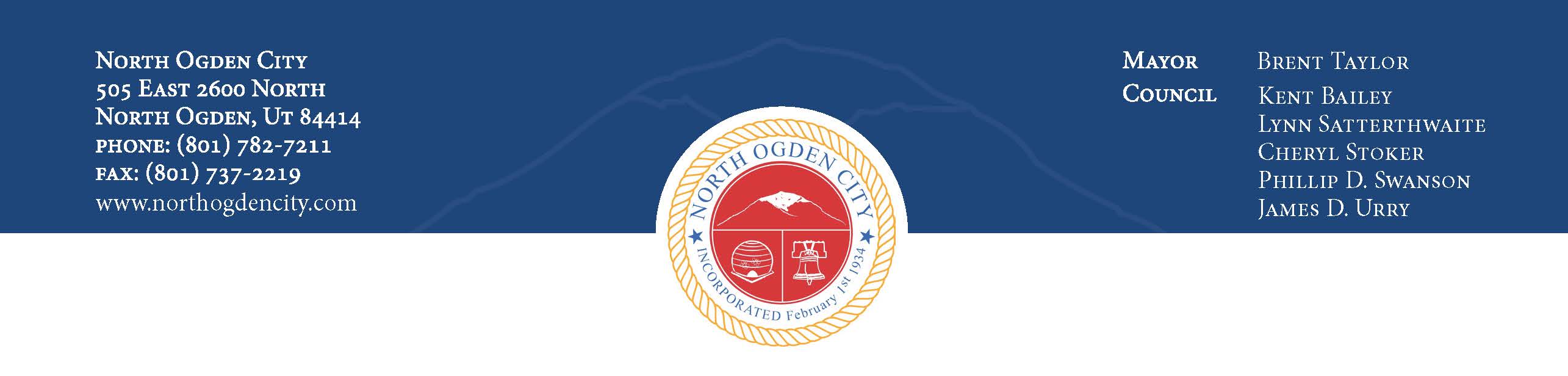 Planning Commission Meeting			December 17, 2014 – 6:30PM	505 East 2600 NorthNorth Ogden City, UtahWelcome: Chairman Thomas	Invocation and Pledge of Allegiance: Commissioner Knight6:30PM – Regular MeetingConsent AgendaConsideration to approve the November  19, 2014 Planning Commission meeting minutesActive AgendaPublic commentsDiscussion and/or action to approve Taylor Hill Subdivision, Preliminary Plat, located at approximately 3250 N Mountain RdDiscussion and/or recommendation to rezone property, located at approximately 900 E 2700 N, from Residential RE-20 to Residential R-1-8Discussion to amend Ordinance 11- 10, Regulations Applicable to More Than One Zone to establish standards for accessory buildings in residential zonesPublic commentsPlanning Commission/Staff commentsAdjournment